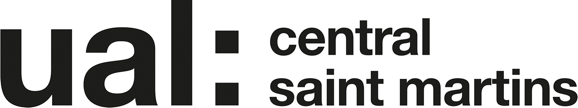 UNIT 7 EXHIBITION LABEL & ADVICEThis document – Is for your Exhibition label.  It is also designed to help you write your exhibition label.  The purpose of the label is to summarise and sum up your work in 75 words. The function of the label - The summary has to work along side any of your unit 7 work, i.e. the final piece on its own or the supporting work on its own. For this reason think about the main concepts and inspirations. Test your summary, would it still work if you could only see the final outcome and not the supporting work, or vice versa? Things to think about and consider:Audience - Think about the audience who will be looking at your work. Start with a pitch to someone who knows nothing about your work or art and design. Context - you are showing in a London based gallery in 2018, but your work may have been devised in or for a different context, place, time or culture. Taking this into consideration is there anything you need to make clear in regards to the context? For example was your work part of a project or a series of projects?  Does the work originate from somewhere or something else? Key words - Think about key words and themes. As this is an opportunity to show your work to the public make sure your summary is interesting and engaging. Think about what you have done and why. What were you hoping to achieve?  How did you do this both practically and conceptually?Once you have considered the above points write your text in the box below. Once complete, delete out the red prompts leaving the relevant information. Remember to spell check the text, and use Font - Ariel in size 12point.Upload to the Assignment area on Moodle.Also upload this Document to your workflow along with your Proposal and Evaluation.Nayiri Gharibian Saki Self IdentitySelf Identity is a project commenting on my diverse heritage. Being Swedish and Armenian, the aim of my project is to express the sheer differences between Armenian folklore and traditional patterns and Swedish architectural minimalism. My final garment juxtaposes the geometric forms of Swedish design through macramé knotting and circular weaves incorporating crochet. By looking at my work, the viewer will be able to see the parallels within Armenian and Swedish traditional nuances, however by merging these divergent aspects together, the viewer will be able to see how two different ancestral roots can join and express my unique identity. 